                                  My Stop App AnnouncementWe are pleased to announce that you now have access to the Versatrans My Stop App.  The My Stop App provides parents mobile access to bus information.  This app displays the location of the user’s assigned school bus, as well as the estimated time of arrival to their stop.  Students can plan for the late or on-time arrival, and prevent missed pick-ups or being left outside in inclement weather. How to access Versatrans My Stop App: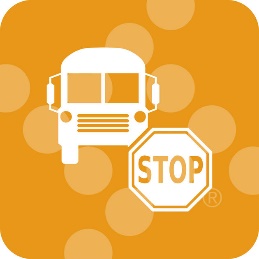 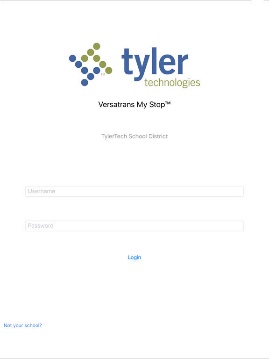 Versatrans My Stop Application is available in the Google Play Store and the Apple App Store.  It is listed as “Versatrans My Stop” by Tyler Technologies, INC.Versatrans My Stop can also be accessed on the web using the following URL:https://transportation.ortn.edu/onscreen/login.aspxLogin Information:  Username:  firstname.lastnamePassword:  birthdate MMDDYYYYLogin Example:Student name is John Doe who was born on September 12th 2009Username: john.doePassword: 09132009Note:  For parents with multiple children, only one login is required.  Any other students with the same family ID will be listed in the drop down menu in the application or website.  Please contact Dr. Fairchild-Keyes if you have any questions or concerns regarding the My Stop App.